
Figure 1: Stout Student Association Logo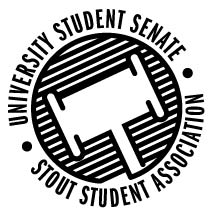 Sustainability Council Meeting Agenda11:15 am Badger Room, Memorial Student Center50th Congress, September 30th, 2019Call to OrderRoll CallGuests: Andrew Klavekoske, Mick Cash, Kate BeatonOpen Forum Approval of the Minutes Unfinished Business New Business Carbon Neutral by 2050 push for Menomonie (Kate Beaton)Burrito Event UpdateMotion for purchase of burritosPrecious plastics (Vice-Chair Leonhard) https://preciousplastic.com/en/mission.htmlAdditional Site Study funding for bus shelters “eco products” at Stout (Vice-Chair Leonhard)Announcements AdjournSept. 30th, 2019Present Absent Excused Director Nadeau Vice Chair LeonhardSenator ReedSenator SchweitzerAdvisor Rykal